                              Prayer Targets                                                                                      For Weekly Corporate Prayer Gideon Warriors | 2020| War Room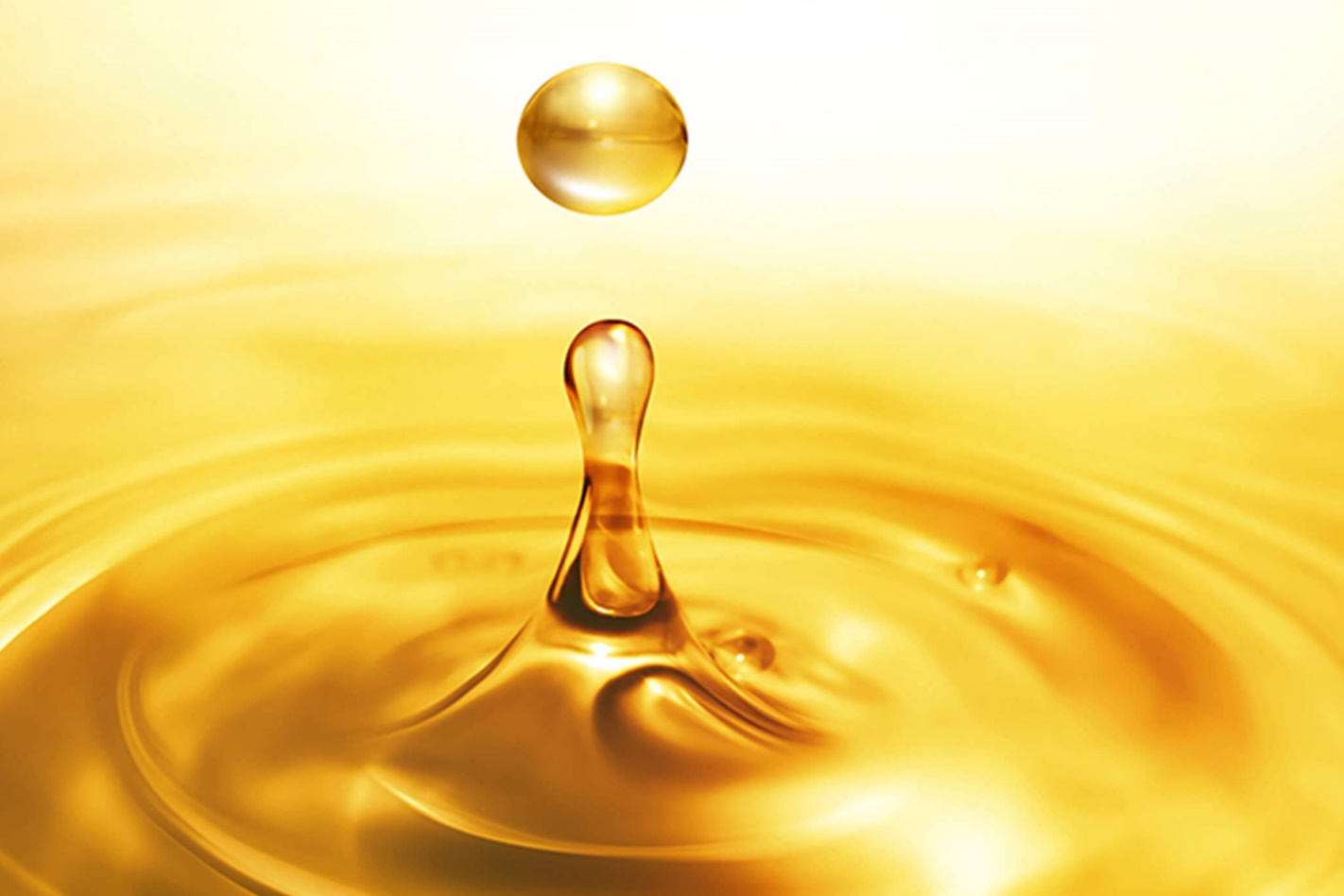 Thursday  THURSDAY Prayer Target:*Protection from censorship and harassment over Ministry Hosts, Employees / Volunteers, Guests, and Outreaches for:  -Wisdom’s Oil  -The Gilberts, The Pecks and Tom Horn with “Sky Watch” *Worldwide First Responders (EMTs, Police, Firefighters, Hospital staff, etc.)*Schools and Colleges; Teachers and support staff; Community Service restoration*Functions of the Body of Christ  -giftings, anointings, and blessings^Thursday FIREWALL:- Pray for all government leaders to be filled with righteous and wise motives, and for every decision to be pleasing to God according to 1 Timothy 2:2.- Pray for all in the nation to respect and honor the Lord and His word according to Psalm 119:57 and Psalm 33:12.- In Jesus’ name, I decree that the media in the USA communicates godly morals, values, and truth, and that the gospel is favored in media.- In Jesus’ name, I decree that every godly business and enterprise flourishes in the USA and every corrupt business and enterprise is exposed and falls.- I decree prosperity and fruitfulness in my nation as a result of godliness, in order for every individual to have all they need.**Fruitfulness in the Body: Goodness and Understanding  -” Blessed are the clean of heart, for they will see God” - the gift of Understanding  -Bless the Body of Christ with hidden manna and a stone with a new name written on it  -Holy Spirit, make us a city of authority by the word of our testimony and blood of Jesus Christ as overcomers“Thy Kingdom come, Thy will be done, in Earth as it is in Heaven!  Jesus Christ is Lord over my nation!”